Stajyer Öğrenci Aylık Çalışma Puantaj Cetveli “Stajyer Öğrenci Aylık Çalışma Puantajı ” formu çıkarılıp her ay bitiminde o ay içerisinde çalıştığı gün kadar işaretlenecek ve iş yerinin kaşe ve imzasıyla staj birimine teslim edilecektir. Niğde dışında staj yapan öğrenciler “Stajyer Öğrenci Aylık Çalışma Puantajını” Staj defteri teslim ederken asıllarını getirmek şartı ile her ay sonunda doldurulup iş yeri kaşe imzalı puantajını e-posta ya da İYS üzerinde fotoğrafını çekip gönderebilecektir.   Puantaj cetveli her ay sonunda staj birimine teslim edilmeden önce iş yeri tarafından kaşe ve imza yapılıp gönderilecektir. Kaşe ve İmzası bulunmayan her puantaj geçersiz sayılacaktır.İYS Üzerinden Puantaj gönderme NOHU Öğrenci Otomasyon Web Sitesi > İYS > İYS tipi- İstek > Konu; Staj işlemleri > Dosya eki ekleme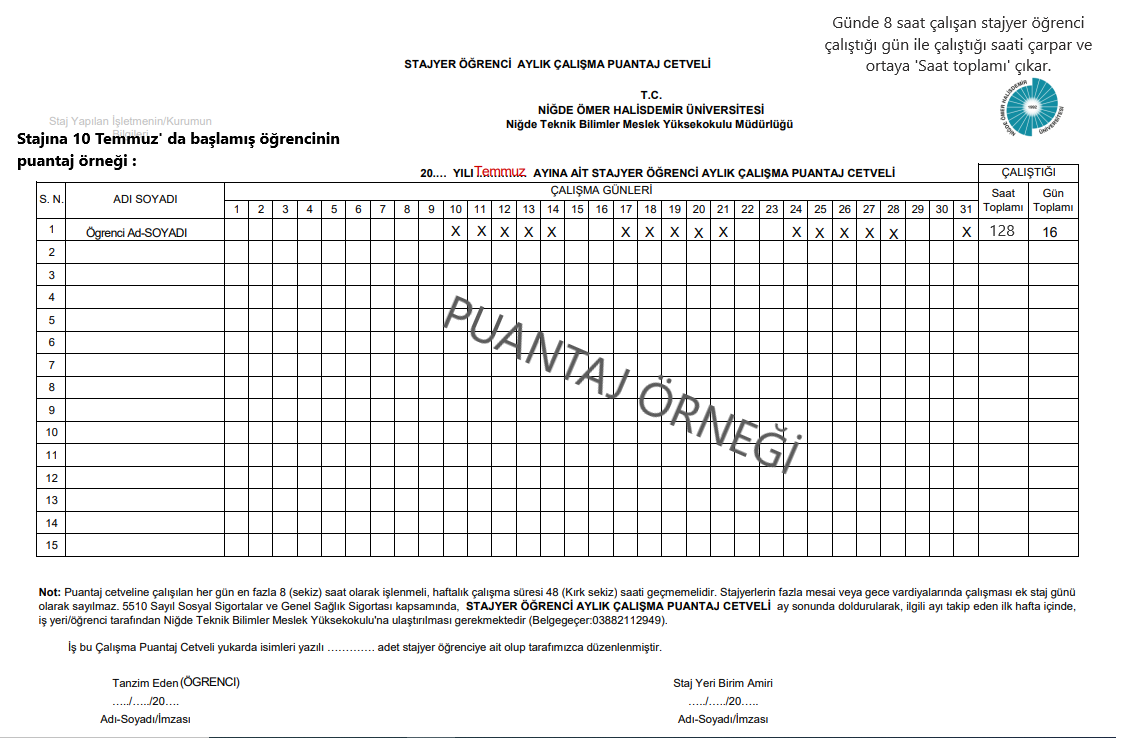 Bir haftadaki staj iş günü sayısı 5 gündür. Resmi tatil günlerinde staj çalışması yapılamaz. Cumartesi günü çalışma belgesi olan iş yerinde Bölüm Staj Komisyonu onayı ile bu günler de staj süresine sayılabilir. E-posta: ntbmyo@ohu.edu.trFax       : 0388 211 25 49 Tel        : 0388 211 29 12